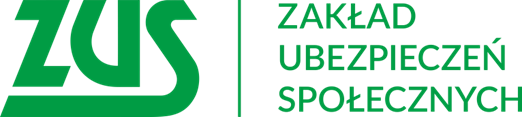 Skorzystaj z bezpłatnych szkoleń !!!Zakład Ubezpieczeń Społecznych  I Oddział w Łodzi zaprasza Państwa25 czerwca 2019 r.do udziału w bezpłatnych szkoleniach:09:00	Ogólne zasady wypełniania oraz korygowania dokumentów zgłoszeniowych i rozliczeniowych przekazywanych do ZUS10:00	Ulgi w spłacie zadłużenia wobec ZUS11:00	E-akta-skracamy czas przechowywania akt pracowniczychSzkolenia odbędą się w: ZUS Inspektorat w Łowiczu ul. Kaliska 8 pok. 3Ze względu na ograniczoną ilość miejsc prowadzone są zapisy na szkolenie, które przyjmowane są pod numerem telefonu: tel.  46 830 17 01 bądź pod adresem
e-mail  szkolenia_lodz@zus.plNa szkolenie zapraszamy wszystkich chętnych zainteresowanych tematem.